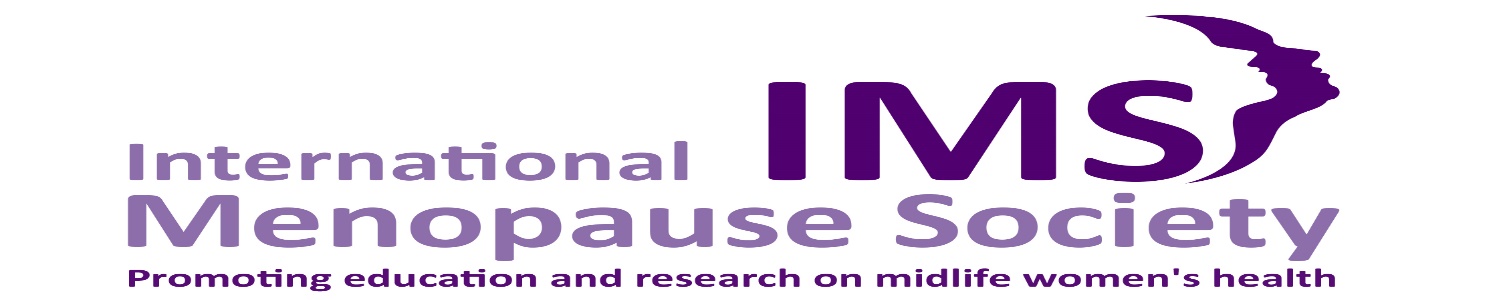 APPLICATION FORMPost detailsPersonal informationEducation and trainingEmployment historyCurrent or most recent employmentSupporting statementPlease highlight your ability to fulfil the Essential and Desirable Criteria listed in the supporting documents. Please also provide examples that demonstrate your effectiveness in these areas and please outline your vision for the future development of Menopause Live and Our Menopause World.  For ease of shortlisting, please limit your statement to approximately 1500 words in total.Additional informationPlease note that we are required to carry out document checks for any prospective employees.Have you ever been convicted of a criminal offence? 		Yes    /	No      (Delete as applicable)(Declaration subject to the Rehabilitation of Offenders Act)If yes, please provide details of any unspent conviction in a sealed envelope marked for the attention of the Executive Director.Please indicate if you have also enclosed a covering letter and full CV    Yes  /  No      (Delete as applicable)ReferencesPlease provide referee details below. One should be your most recent employer and will only be contacted if an offer is made.DeclarationPlease sign the declaration below certifying that all information provided is accurate. Providing incorrect information or deliberately concealing relevant facts may result in disqualification from the selection process or, where discovery is made after an appointment, in summary dismissal.I declare the information on this form is correct and I have omitted nothing that, to the best of my knowledge, might affect this application.Submitting your application	       Please e-mail your completed application form to: leetomkinsims@btinternet.com           Deadline for applications is Friday 17th August 2018. 	       If you have any queries, please call +44 1726 884221Position applied for: Closing date: Where did you see this post advertised?:Title:First Name/s:Surname:Address:Telephone Number:Email Address:Professional training / qualifications and any other courses relevant to this post:From:To:Level:Employer’s name and address:Dates:Position held and duties:Salary:Reason for leaving:Notice period:Notice period:Notice period:Notice period:Notice period:Name: Name: Address: Address: Office hours tel.: Office hours tel.: Email: Email: Relationship: Relationship: Signature: Date: